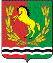 АДМИНИСТРАЦИЯМУНИЦИПАЛЬНОГО ОБРАЗОВАНИЯ ЧКАЛОВСКИЙ  СЕЛЬСОВЕТ АСЕКЕЕВСКОГО  РАЙОНА  ОРЕНБУРГСКОЙ  ОБЛАСТИП О С Т А Н О В Л Е Н И Е 20.11.2023                                  п. Чкаловский                                         № 283-пО проведении публичных слушаний по согласованию схемы земельного участка в границах муниципального образования Чкаловский сельсовет Асекеевского района Оренбургской области В соответствии со ст. 45, 46 Градостроительного кодекса Российской Федерации, закона Оренбургской области от 16.03.2007г. №1037/233-IV – ОЗ «О градостроительной деятельности на территории Оренбургской области»,  руководствуясь  Уставом муниципального образования Чкаловский сельсовет, постановляет:       1. Провести публичные слушания 28 ноября 2023 года с 11:00 до 12:00 по адресу: п.Чкаловский, ул.Рабочая-1, 6, здание администрации Чкаловского сельсовета,  по вопросу  согласования схемы земельного участка, расположенного по адресу: Оренбургская область,   Асекеевский муниципальный район,  сельское поселение Чкаловский сельсовет,  Сосновка поселок, Сосновская улица , земельный участок  15.         Площадь земельного участка 1776 кв.м.       2. Опубликовать в газете «Чкаловский вестник» и разместить на официальном сайте муниципального образования Чкаловский сельсовет постановление «О проведении публичных слушаний по согласованию схемы земельного участка в границах муниципального образования Чкаловский сельсовет Асекеевского района Оренбургской области».      3. Контроль за исполнением настоящего постановления оставляю за собой .       4. Постановление вступает в силу после официального опубликования .Глава муниципального образования                                              И.Р. ХакимовРазослано: в дело, в прокуратуру района,  